ОГЛАВЛЕНИЕПеречень всех замечаний и предложений, поступивших при разработке, утверждении и актуализации схемы теплоснабженияОтчет об учете предложений и замечаний по проекту схемы теплоснабжения на 2023 г., поступивших в установленном законодательством порядкеНастоящий раздел сформирован на основе замечаний к проекту актуализации схемы теплоснабжения города Нижневартовска до 2035 года (актуализация на 2023 год), размещенному в соответствии с Требованиями к порядку разработки и утверждения схем теплоснабжения, утвержденными Постановлением Правительства РФ от 22.02.2012 г. №154 «О требованиях к схемам теплоснабжения, порядку их разработки и утверждения» (в ред. ПП РФ от 16.03.2019 г. №276), на официальном сайте Администрации города Нижневартовска.За период размещения на официальном сайте Администрации замечаний и предложений по актуализации схемы теплоснабжения города Нижневартовска не поступало.Отчет об учете предложений и замечаний по проекту схемы теплоснабжения на 2024 г., поступивших в установленном законодательством порядкеЗа период размещения на официальном сайте Администрации замечаний и предложений по актуализации схемы теплоснабжения города Нижневартовска не поступало.Ответы разработчиков проекта схемы теплоснабжения на замечания и предложенияЗа период размещения на официальном сайте Администрации замечаний и предложений по актуализации схемы теплоснабжения города Нижневартовска не поступало.Перечень учтенных замечаний и предложений, а также реестр изменений, внесенных в разделы схемы теплоснабжения и книги обосновывающих материалов к схеме теплоснабженияЗа период размещения на официальном сайте Администрации замечаний и предложений по актуализации схемы теплоснабжения города Нижневартовска не поступало.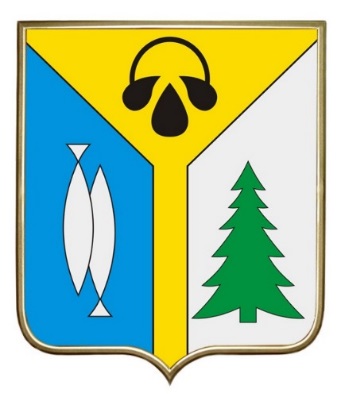 Схема теплоснабжения муниципального образованиягород нижневартовск(актуализация на 2024 год)Обосновывающие материалыГлава 17Замечания и предложения к проекту Схемы теплоснабжения